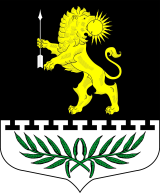 ЛЕНИНГРАДСКАЯ ОБЛАСТЬЛУЖСКИЙ МУНИЦИПАЛЬНЫЙ РАЙОНАДМИНИСТРАЦИЯ СЕРЕБРЯНСКОГО СЕЛЬСКОГО ПОСЕЛЕНИЯПОСТАНОВЛЕНИЕОт 09 декабря  2019 года                                 № 153В целях совершенствования форм и методов работы с обращениями граждан, повышения качества защиты конституционных прав и законных интересов, в соответствии с Федеральным законом от 02.05.2006  № 59-ФЗ «О порядке рассмотрения обращения граждан Российской Федерации»,ПОСТАНОВЛЯЮ:1. Внести изменения в Порядок работы с обращениями граждан в администрации Серебрянского сельского поселения, утвержденный постановлением главы администрации Серебрянского сельского поселения от 02.02.2015 года № 17 - (далее Порядок).Пункт 4.14. Порядка изложить в следующей редакции:4.14. Ответ на обращение направляется в форме электронного документа по адресу электронной почты, указанному в обращении, поступившем в государственный орган, орган местного самоуправления или должностному лицу в форме электронного документа, и в письменной форме по почтовому адресу, указанному в обращении, поступившем в государственный орган, орган местного самоуправления или должностному лицу в письменной форме. Кроме того, на поступившее в государственный орган, орган местного самоуправления или должностному лицу обращение, содержащее предложение, заявление или жалобу, которые затрагивают интересы неопределенного круга лиц, в частности на обращение, в котором обжалуется судебное решение, вынесенное в отношении неопределенного круга лиц, ответ, в том числе с разъяснением порядка обжалования судебного решения, может быть размещен с соблюдением требований части 2 статьи 6 Федерального закона от 02.05.2006 № 59-ФЗ (ред. от 27.12.2018) "О порядке рассмотрения обращений граждан Российской Федерации" на официальном сайте данных государственного органа или органа местного самоуправления в информационно-телекоммуникационной сети "Интернет".2. Постановление  с изменениями разместить в сети Интернет на официальном сайте Серебрянского сельского поселения Лужского муниципального района Ленинградской области: серебрянское.рф.3. Контроль за выполнением настоящего постановления возложить на заместителя главы администрации Стриженкова С.В.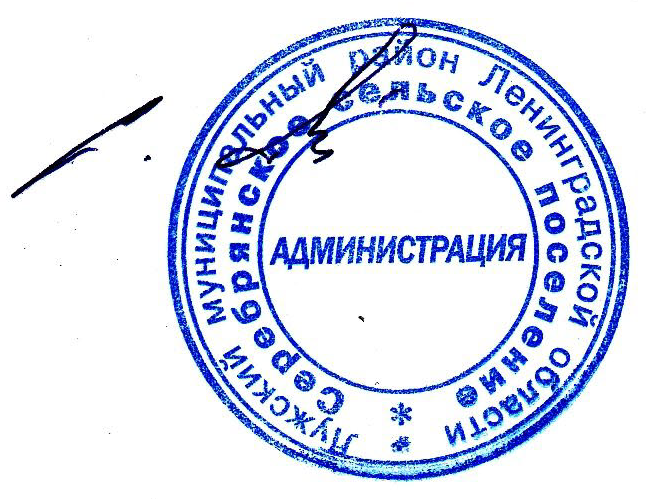 Глава администрацииСеребрянского сельского поселения            О внесении изменений в Порядок работы с обращениями граждан в администрации Серебрянского сельского поселения, утвержденный постановлением главы администрации Серебрянского сельского поселения от 02.02.2015 года № 17.